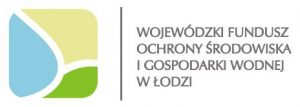 Przedszkole Miejskie Nr 100 w Łodzirealizuje zadanie pod nazwą„Program Edukacji Ekologicznej – ''EKO-przedszkolak z Setki segreguje odpady''Wniosek złożony w ramach Konkursu pn. „Edukacja Ekologiczna w szkołach i przedszkolach na rok szkolny 2020/2021” otrzymał dofinansowanie Wojewódzkiego Funduszu Ochrony Środowiska i Gospodarki Wodnej  w Łodzi. Obszar  priorytetowy : Racjonalizacja gospodarki odpadami i zapobieganie ich powstawaniuWartość ogólna zadania: 24 253,78 złKwota dotacji przyznana przez WFOŚiGW: 21 829,00 zł  Termin realizacji zadania:  01.09.2020 r. - 30.06.2021 r. W ramach projektu zaplanowano:1. Zakup pomocy dydaktycznych  oraz  materiałów biurowych, papierniczych i eksploatacyjnych 2. Cykl  zajęć poświęconych ''Racjonalizacji gospodarki odpadami i zapobieganie ich powstawaniu''-  do których zostaną wykorzystane zakupione pomoce dydaktyczne	3. Warsztaty stacjonarne  '' Gospodarka  odpadami'' - zasady segregacji odpadów, czym są elektrośmieci '''' W sortowni odpadów ''- linia sortownicza, instalacje technologiczne w sortowniach ''Historia recyklingu''  - przykładowe produkty powstałe po recyklingu , działania proekologiczne na co dzień, wynalazki związane z recyklingiem ''Warsztaty  ekologiczne twórcze  z materiałów recyklingowych'' 4. Konkursy z nagrodami:Konkurs pt: ''Cudeńka  z surowców wtórnych '' Konkurs mody ekologicznej ''EKO-MODA''  Międzypokoleniowy konkurs wiedzy o segregacji odpadów '' Od 5 latka do 100 latka ''''Nasze przedszkole jest EKO''- piosenki, wierszyki ,teatrzyk ekologiczny, występy  przedszkolaków  5. Wycieczki Warsztaty terenowe w Lesie Łagiewnickim w ŁodziWycieczka do Zagrody Edukacyjnej ,,Konarzew'' - Sztuka kreatywnego recyklingu papieru 